Конспект занятия во второй младшей группе на тему «Ты мой друг и я твой друг….»Цель: Развивать у детей элементарные представления о дружеских взаимоотношениях.Формировать у детей дружеские отношения в коллективе, способствовать накоплению опыта доброжелательных отношений, отрицательное отношение к грубости.Развивать разговорную речь детей, обогащать словарный запас.Воспитывать коммуникативные навыки, чувство сопереживания, положительные эмоции.Словарная работа: друзья, грустный, весёлый.Методы: Словесный, наглядный, практический.Предварительная работа: беседа с детьми о дружбе, отношениях друг к другу, чтение стишков, подбор аудиозаписей к песням о дружбе для сопровождения.Материалы и оборудование: музыкальное сопровождение, игрушка - медвежонок, заготовка солнышко, краски желтого цвета, кисти.Ход занятий:Воспитатель: -Ребята, к нам в гости пришел медвежонок, давайте дружно поздороваемся!Дети: - Здравствуйте!!!Воспитатель: Вы любите истории?Дети: -Да!Воспитатель: -Тогда присаживайтесь на стульчики.Воспитатель: Приготовьте свои ушки и слушайте внимательно. Жил - был на свете маленький медвежонок со своей мамой. И вот однажды медвежонок спросил у мамы:- Мамочка, а что такое дружба и будут ли со мной дружить?- Не знаю, медвежонок. Я бы очень этого хотела, чтобы у тебя были настоящие друзья, - ответила мама медвежонку.- А кто такой друг?-(ответы детей)- Но я знаю один волшебный дом, где тебе помогут узнать, что такое дружба и научат дружить. Этот дом называется «Детский сад». Мама рассказала медвежонку о том, что когда она была маленькой, то ходила в детский сад и там у неё было много друзей, с которыми она дружит до сих пор. Медвежонку очень понравился мамин рассказ. Ему очень захотелось попасть в этот замечательный дом, под названьем «Детский сад».Игра «Радость начинается с улыбки».К солнышку потянулись,Лучики взяли,К сердцу прижали,Людям отдали,И заулыбались.Воспитатель: Ребята, посмотрите к нам в гости пришел медвежонок! Он хочет найти друзей и дружить с нами. А для этого мы должны с мишкой познакомится и представится, как нас зовут.Проводится игра "Давай, поздороваемся!" (Правила игры: пока звучит веселая музыка, всем разрешается танцевать, прыгать и т.д., но как только музыка стихнет, ведущий громко говорит: «Поплясали, поскакали, быстро-быстро в пары встали!». С этими словами дети быстренько разбиваются на пары. «Здравствуй, меня зовут….!»Медвежонок: Вы мне очень нравитесь, и я хочу дружить со всеми вами!Воспитатель: Это замечательно. Ведь с друзьями и играть веселее.Медвежонок: Ребята, я предлагаю вам поиграть со мной. Хотите?Дети: Да!Медвежонок : А называется она «Хорошо, плохо»Проводится игра «Хорошо, плохо» (дети, на положительный ответ хлопают в ладоши, а на отрицательный топают)Драться-это хорошо?Обниматься-хорошо?А игрушки отнимать?А дружно, весело играть?А друг другу помогать?Ни кого не обижать?Медвежонок: Какие вы молодцы! Хорошо поиграли. А теперь присаживайтесь, я вам расскажу сказку о дружбе.Сказка на слайдах.Воспитатель: А сейчас игра “Дружные ребята”.Дети, берутся за руки и преодолевают препятствия (перешагивают через кочки, проходят в обруч, прыгают через ручеёк т. д.).Давайте посадим наши куколки на «Лавочку примирения»-Так что такое дружба?Ответы детей (когда делимся игрушками, не обижаем друг друга, играем вместе)- А как можно показать, что мы дружные ребята?Ответы детей (обнять, взяться за руки, улыбнуться)Воспитатель: - Правильно, молодцы.А теперь возьмемся за руки и сделаем большой дружный хоровод. Передадим свои теплые дружеские отношения друг к другу и улыбнемся. (Звучит песня «Улыбка»)Воспитатель: - Вот мы с вами поиграли, ноженьки у нас устали.Мы на стульчики пойдем, и немного отдохнем. (дети садятся на стулья полукругом)- Дружны не только девочки и мальчики, дружны и наши пальчики.Пальчиковая игра "Дружные пальчики"Дружат в нашей группе (пальчики в замок, сгибать и выпрямлять их)Девочки и мальчикиС вами мы подружимся, (соединить кончики пальцев обеих рук)Маленькие пальчикиРаз, два, три, четыре, пять (похлопать каждой парой пальчиков)Начинай скорей считатьРаз, два, три, четыре, пять (встряхнуть кистями)Мы закончили считать.Воспитатель: -Ребята, а давайте мы медвежонку сделаем подарок! Сядем за стол, и сделаем Солнце дружбы! Чтобы медвежонку было тепло от нашего подарка. Каждый поставит отпечаток свое ручки на лучах солнца в знак дружбы к медвежонку.Медвежонок: -Как же красиво! Спасибо! Ребята, давайте на прощанье ещё обнимемся 7 раз и скажем друг другу добрые слова. Ой что-то я с Вами заигрался, мне ведь пора домой, к своей любимой маме!!! До свидания ребята!!!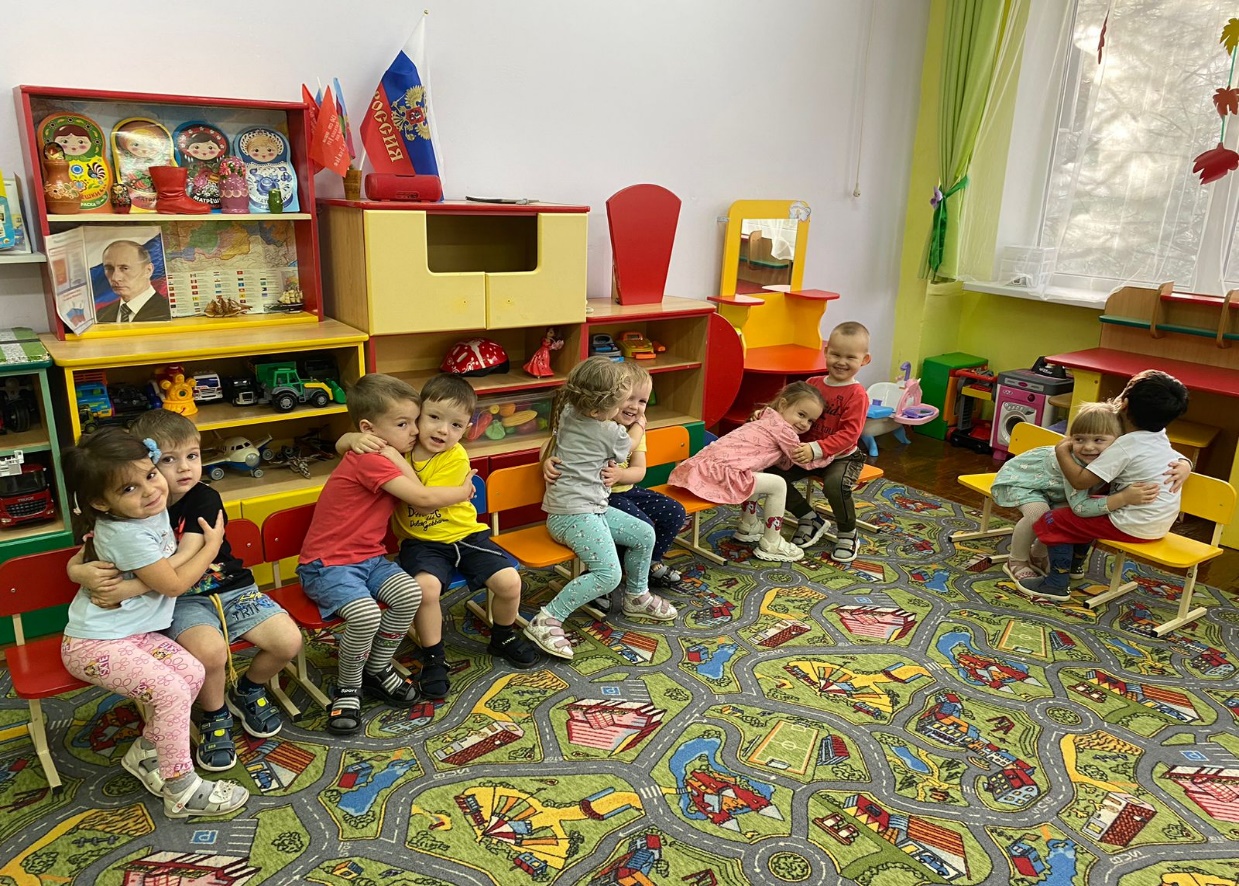 Подготовил: воспитатель Ковалева Н.С.